РОССИЙСКАЯ ФЕДЕРАЦИЯгород ИРКУТСКАДМИНИСТРАЦИЯКОМИТЕТ ПО СОЦИАЛЬНОЙ ПОЛИТИКЕ И КУЛЬТУРЕМуниципальное бюджетное  дошкольное образовательное учреждение                                                                                                    города Иркутска детский сад № 101  __________________________________________________________________664007, г. Иркутск,  ул. Карла Либкнехта, 67                                                                                          тел. 29-05-04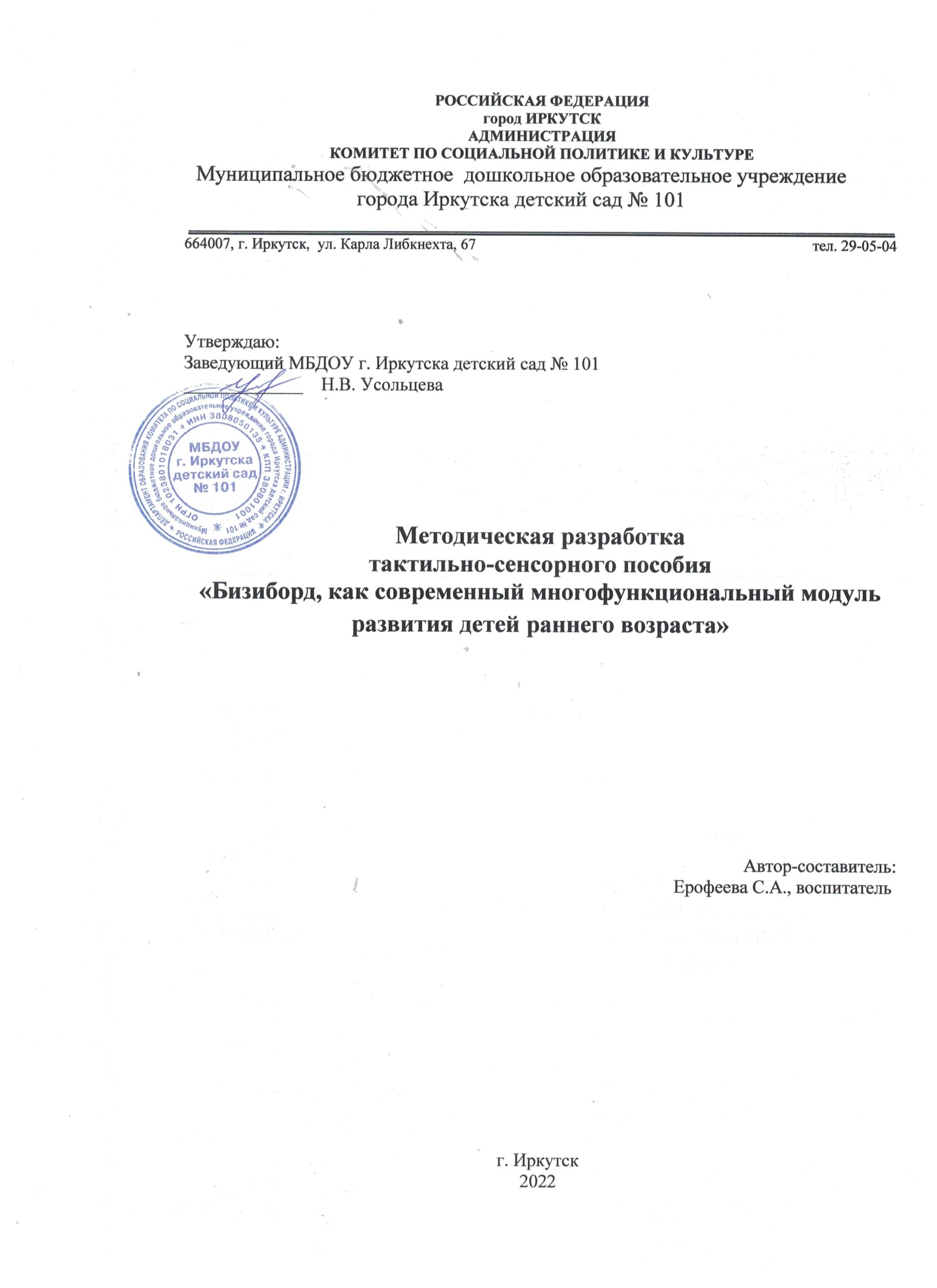 ОБРАЗОВАТЕЛЬНЫЙ (СОЦИАЛЬНО-ЗНАЧИМЫЙ) ПРОЕКТПО ТЕМЕ:«Путешествия по Сибирским сказкам»Иркутск, 2020Паспорт образовательного (социально-значимого) проектаТема проекта: «Путешествия по Сибирским сказкам».Вид проекта: информационно-познавательный,  практико-ориентированный, творческий,  долгосрочный.Авторы- разработчики проекта: Романенко Вера Федоровна, воспитатель;Ерофеева Светлана Александровна, воспитатель; Володина Екатерина Сергеевна, воспитатель;Лазукова Наталья Николаевна,  заместитель заведующего. Продолжительность проекта: сентябрь 2020 г.- май 2021 г.Место проведения: МБДОУ г. Иркутска детский сад № 101Участники проекта: дети старшего дошкольного возраста, родители (законные представители) воспитанников ДОО, педагоги и специалисты ДОО. Актуальность проекта: В настоящее время дети с раннего возраста приобщаются к телевидению, компьютерным играм, интернету. Все меньше и реже обращают внимание на литературные произведения. Мало или совсем нет домашнего чтения, родители не заинтересованы тем, чтобы помочь ребенку лучше и правильно развивать и осваивать речь, развивать детское воображение, воспитывать взаимоотношение между детьми и взрослыми через чтение сказок.Сказка является основным и самым основным видом литературного произведения в дошкольном возрасте, поэтому велико ее значение в развитии детской фантазии, способности к воображению, в обогащении речи ребенка, в развитии его эмоциональной жизни, в помощи преодолеть трудности которые свойственны развитию личности. Слушая сказку, дети внутренне рисуют себе картины, образы, что способствует развитию фантазии. Проблема:В связи с этим и возникает проблема, как правильно сформировать интерес ребенка к книге, к сказкам. Ведь именно через сказку формируются первые представления о добре и зле, о хорошем и плохом, о любви к животным и красотам природы.  Сказка - это отличный способ для того, чтобы развивать все компоненты устной речи детей: лексической стороны, грамматического строя речи, произносительной стороны речи и связной речи. В процессе реализации регионального компонента возникла необходимость знакомства детей с произведениями Сибирских писателей и поэтов, что позволит расширить представления дошкольника о родном крае, о своеобразии природы, традициях и обычаях народов, проживающих в нашей стране, Иркутской области, воспитать любовь к книге. Какие сказки в Сибири читали и рассказывали детям долгими вечерами, чему они учили?Цель проекта: создание условий для расширения представлений дошкольников о сказаниях, сказках, рассказах народов сибирского региона.Задачи проекта:познакомить детей с творчеством писателей Сибири способствовать экологическому просвещению детей расширить представление о культуре родного края углубить знания детей о малой родине воспитывать эмоциональную отзывчивость и сопереживание героям произведений.Ресурсы обеспечение проекта:Кадровые: воспитатели, специалисты ДОО. Информационные: методические разработки, презентации, научная и художественная литература по теме проекта, ресурс интернета, архивные материалы.Материально – технические: наглядные и дидактические пособия, канцелярские товары, музыкальный центр, ноутбук, цифровой фотоаппарат, игрушки (герои сказки), иллюстративный материал к русским народным сказкам, картинки с изображением русских народных сказок, детские книги разных форматов, детских изданий, костюмы, шапочки, маски героев сказки, атрибуты к сказкам, портреты сибирских авторовРиски:1.Низкий познавательный интерес.2.Низкая информированность родителей, их пассивность.Предупреждение рисков:Для повышения познавательного интереса воспитанников и родителей провести в группе родительское собрание по разъяснению запланированных задач по проекту «Путешествие по Сибирским сказкам», привлечь родителей к активному участию в проекте со своими детьми, к пополнению книжного уголка. Повысить мотивацию родителей и педагогов, обосновав целесообразность и необходимость взаимодействия всех участников образовательных отношений в реализации проекта.Формы и методы работы:продуктивная деятельность;игровая деятельность;экспериментальная деятельность;выставки, конкурсы;презентации.Предполагаемый результат:- повышение интереса детей и родителей (законных представителей) к чтению художественной литературы сибирских авторов;- возрождение традиции домашнего чтения;- увеличение количества пользователей библиотек различных возрастных категорий.Продукт проектной деятельности:Наглядные пособия: игры, картотеки.Журнал «Юные фантазеры» (пишем и рисуем сказку сами).Создание альбома «Сибирские писатели».Этапы реализации проекта:Подготовительный – сбор информации, выявление проблемы, подбор наглядного и игрового материала, изучение методической литературы, разработка плана совместных мероприятий.Практический – реализация плана совместных мероприятий через интеграцию разных видов детской деятельности.Заключительный – оценка эффективности реализации проекта, обобщение материалов проекта (формирование продукта проектной деятельности).Аннотация проектаПроблема нравственного воспитания и социального здоровья подрастающего поколения всегда вызывала повышенный интерес общества. Начиная с дошкольного возраста, необходимо формировать у детей духовность и культуру, в основе которых заложены нравственные принципы. Художественная литература служит могучим действенным средством нравственного и духовного воспитания детей. Многочисленные исследования А.Н. Виноградовой, Р.С. Буре подтверждают, что дети эмоционально и доверчиво воспринимают читаемые им сказки, стихи, рассказы. Сказка - необходимый элемент духовной жизни ребёнка. Входя в мир чудес и волшебства, ребёнок погружается в глубины своей души. Сказки несут в себе народную мудрость, вырабатывают у детей отрицательное отношение к злу, к несправедливости, учит их быть добрыми, храбрыми, отзывчивыми. Встреча детей с героями сказок не оставит их равнодушными. Желание помочь попавшему в беду герою, разобраться в сказочной ситуации – всё это стимулирует умственную деятельность ребёнка, развивает интерес к предмету. В результате сопереживания у ребёнка появляются не только новые знания, но и самое главное - новое эмоциональное отношение к окружающему: к людям, предметам, явлениям. Сказка часто продолжает жить в играх детей. Они с удовольствием превращаются в зайчат, в хитрую лису. С помощью инсценированного сюжета у детей накапливаются яркие и четкие зрительные впечатления, возникают суждения, эмоции, активизируется словарь, формируется творческая активность. Через сказку и рассказы дети овладевают языком своего народа, знакомятся с родной природой, обычаями, укладом жизни, учатся преодолевать трудности. Для реализации регионального компонента, возникла необходимость включения в содержание проекта знакомство детей с произведениями Сибирских писателей.Испокон веков человек считает свою землю, свой край началом всех начал. Отсюда начинается наш жизненный путь, сюда мы рвемся из дальней дали, возвращаемся порою чтобы поклониться малой родине, для нас малая родина - это Сибирская земля. И называют нас всех одинаково - сибиряки, независимо от того какой мы национальности. Данный проект разработан с учетом возрастных особенностей детей дошкольного возраста и предусматривает постепенное накопление и углубление знаний о родном крае - от прочтения произведений по рекомендательным спискам литературы по данной теме; простой экскурсии, громких чтений с обсуждением, бесед до самостоятельной работы.Проект «Путешествие по Сибирским сказкам» осуществляется, как увлекательная игровая, творческая деятельность, направленная на активизацию речевого, социально-коммуникативного общения. Интегрированный подход позволяет развивать в единстве речевые, творческие способности, навыки общения, эмоциональную отзывчивость ребёнка. Проект предназначен для работы с детьми старшего дошкольного возраста (5-8 лет).Содержание проекта позволяет дошкольнику расширить представления о родном крае, о своеобразии природы, традициях и обычаях народов, проживающих в нашей стране и Иркутской области, воспитать любовь к книге, воспитать навыки доброжелательного, внимательного, заботливого поведения. Разнообразная детская деятельность помогает детям обогатить творческое воображение (умение додумывать конец к сказке, сочинять короткие рассказы, при инсценировке произведений вносить фантазию и изобретательность), что имеет большое значение для дальнейшего обучения детей в школе.Проект «Путешествие по Сибирским сказкам» реализуется во всех видах деятельности (в игровой, продуктивной, познавательно-исследовательской) и включает интеграцию образовательных областей. Календарно-тематическое планирование составлено по месяцам, что позволяет реализовать региональный компонент, через ознакомление детей с произведениями Сибирских писателей.Результатом данного проекта будут являться:- повышение интереса детей и родителей (законных представителей) к чтению художественной литературы сибирских авторов;- возрождение традиции домашнего чтения;- увеличение количества пользователей библиотек различных возрастных категорий.Актуальность:Дошкольный возраст – значимый период в становлении личности, воспитании и социализации ребенка. Основой самосознания в период дошкольного детства является отношение детей к родному краю, к семье и ближайшему окружению. Очень важно обеспечить развитие широко образованной личности, востребованной в данном регионе, имеющей приоритеты, обусловленные средой проживания, жизнедеятельности и готовой ответственно и сознательно решать её проблемы.Вопрос о региональном аспекте русской культуры был поставлен исследователями достаточно давно и до настоящего времени он не потерял своей актуальности. Более того, на современном этапе он приобретает все большее значение в связи с необходимостью построения полной модели общенационального литературного процесса.Одной из главных проблем современного общества является приобщение ребенка к художественной литературе. К сожалению, в наш век информатизации отношение детей к книге изменилось, вхождение в книжную литературу с каждым годом снижается, интерес к чтению стал падать. Детей все больше интересуют игры на планшетах, компьютерах и телефонах, а также просмотр телевизоров.В настоящее время мы наблюдаем, что дети очень мало знают о книгах, о писателях. Поэтому перед педагогами стоит важная задача: заполнить пробелы по данной теме, грамотно выстроить работу по приобщению детей к книге. Книга - благодатный и ничем не заменимый источник воспитания ребенка. Книга - это духовные богатства культуры, познавая которые, ребёнок познает сердцем родной народ. В дошкольном возрасте ребёнок проявляет сильную тягу ко всему сказочному, необычному, чудесному, а сказки написаны в книгах. Проблема сохранения интереса к книге, к чтению как процессу сегодня актуальна как никогда. В дошкольном возрасте дети делают первые шаги в мир художественной литературы и проводниками для детей становятся воспитатели и родители. Воспитание ребенка, прежде всего, начинается в семье. Родители закладывают чувство любви к книге через свое отношение, поведение и действия. С ранних лет надо учить малыша относиться к книге, как к величайшей ценности, правильно держать её в руках, правильно перелистывать, знать её место на книжной полке, запоминать название, автора. Книга помогает ребенку познавать мир, развивает любознательность. Книга не только источник познания – она призвана выполнять задачи нравственного и эстетического воспитания, пробуждать любовь к родному языку, к родной стране, к её природе и людям, развивать чувство прекрасного. Жизнь ребенка становится полнее и содержательнее от того, что в неё входят герои детских книг. При работе с детьми, особую роль следует уделять иллюстрациям, в осознании текста. Они помогают малышу понять прочитанный текст. В течение всего дошкольного периода происходят активное развитие и совершенствование способностей к восприятию литературных произведений, формирование интереса и любви к книге, то есть ребёнок успешно формируется как читатель. Продуманный отбор книг для детского чтения определяется тем, что неизбежно влияет на литературное развитие ребёнка, формирование его литературного опыта на этапе дошкольного детства, на воспитание отношения к книге. В соответствии с ФГОС восприятие художественной литературы направлено на формирование интереса и потребности в чтении книг.Сказка является основным и самым основным видом литературного произведения в дошкольном возрасте, поэтому велико ее значение в развитии детской фантазии, способности к воображению, в обогащении речи ребенка, в развитии его эмоциональной жизни, в помощи преодолеть трудности которые свойственны развитию личности. Слушая сказку, дети внутренне рисуют себе картины, образы, что способствует развитию фантазии. Перспективный план работы с детьми, родителями, педагогамиВыводы по реализации этапов проекта:
1 этап:Выявлена проблема;Определена тема и цель проекта;Проведен опрос воспитанников и их родителей для выявления уровня знаний о творчестве Сибирских писателей;Поставлены задачи;Определены сроки и участники проекта;Составлен план совместной деятельности;Подобраны источники информации;Отобраны приемлемые методы и приемы работы;Осуществлен подбор литературы для чтения отражающей многообразие произведений сказочного жанра и особенности региона – произведения Сибирских писателей.2 этап: Реализация проектаЧтение сказок (разных жанров, русских народных, разных народов, сибирских писателей).Проведен цикл бесед. Беседы о героях сказок, их поступках, пересказ, сочинение своей сказки и др.Развивающая предметно-пространственная среда: совершенствован уголок книги и театральный уголок в соответствии тематики проекта, осуществлен подбор детской литературы, силами родителей приобретены различные виды театров (теневой, конусный, настольный).Подготовлен и проведен видеопросмотр мультфильмов по сказкам.Проведен цикл занятий по ознакомлению с произведениями сибирских авторов.Проведена экскурсионная деятельность: в детскую художественную школу, в детскую библиотеку им. А.С. Пушкина, М. Сергеева.Заключен договор с библиотекой им. М. СергееваОрганизованы сюжетно-ролевые, подвижные, дидактические игры, игры драматизации.Оформлена консультация в родительском уголке по теме: «Значение сказки для развития ребенка».Родителям и младшим детям ДОУ показаны инсценировки сказок.3 этап:Подготовлена презентация по проекту.Изготовлен сборник «Юные фантазеры (пишем и рисуем сказку сами)».Проведена викторина «Умники и умницы (дети, родители)».Проведен конкурс на изготовление «Лучшей книжки-малышки (по творчеству Устинова С.)», конкурс закладок «О бережном и заботливом отношении к книге».Таким образом, пополнив развивающую предметно-пространственную среду книгами Сибирских писателей и альбомом «Сибирские писатели детям», созданный родителями, педагогами и детьми, дошкольники проявляют интерес к творчеству Сибирских писателей. Дети узнали, какие интересные и какие разные писатели и поэты жили и живут сейчас, в одно с нами время, на Сибирской земле. Расширился кругозор детей.Наш долгосрочный проект, рассчитанный на учебный год, еще не закончен, и в завершение данного этапа, мы также изготовили настольную игру «Путешествие Колобка по Сибирским сказкам», что позволило повысить интерес детей к общению и взаимодействию между собой, активизировать словарь детей, развивать воображение, умения использовать в речи разнообразные языковые средства. А также для закрепления данных результатов в семье, нами изготовлена электронная игра «Путешествие Колобка по Сибирским сказкам» для совместных игр с родителями. Сентябрь1. Опрос детей по темам «Что такое сказка?», «Чему учат сказки?», «Моя любимая сказка».2. Анкетирование родителей «Чтение художественной литературы дома», «Писатели Приангарья».3. Выступление на педсовете с целью привлечения педагогов к реализации проекта.4. Просмотр с детьми книг со сказками в группе. Беседа на тему «Бережное хранение книг». Проведение игры «Книжкина больница».Октябрь1. Экскурсия в детскую библиотеку.2. Чтение и пересказ из отрывка рассказа «Ягоды» В. Распутина (с изменением главных действующих лиц).3.Сочинение сказки «На новый лад...» Беседа о деревья. Ситуативный разговор «С кем дружат деревья?».4. Ноябрь1. Родительское собрание «Значение сказки для развития ребенка».2. Литературная гостиная «Творчество Василия Стародумова» «Ангарские бусы. Байкальские сказки».3. Пересказ сказки В. Стародумова «Лиса и выдра» (с элементами драматизации).Беседа о животных Прибайкалья. Просмотр мультфильма.Декабрь1. Литературная гостиная «Творчество Марка Сергеева»2. Заучивание стихотворения М. Сергеева «Кедровка» (с элементами драматизации).3. Инсценировка сказки4. Игры с правилами.Январь1. Литературная гостиная «Сказки народов Прибайкалья для детей».2. Мастер-класс по изготовлению конусного театра.3.Чтение сказокНародные подвижные игры. Сочинение продолжения сказки. Просмотр мультфильма.Февраль1. Составление продолжения рассказа к предложенному тексту (отрывок из книги Виктора Астафьева «Затеси»).2. Физкультурный досуг «Путешествие по сказкам».3. Изготовление «Книжек-малышек со сказками».4.Сюжетно-ролевая игра «Накроем стол к чаю». Решение проблемных ситуаций.Март1. Экскурсия в ДХШ. Тема: «Рисуем сказку».2. Мастер-класс по изготовлению закладок в книжку.3. Выставка совместного творчества детей и родителей «Книжка своими руками».4. Проведение конкурса закладок и оформление выставки совместных работ детей и родителей «О бережном и заботливом отношении к книге».5.Сочинение сказок в самостоятельной деятельности.Апрель1. Пересказ отрывка из сказки Светланы Волковой «Дед Полешко».2.Проведение конкурса «Пишем, рисуем сказку» (номинации: «Рисунок к произведению иркутского автора», «Так возникла сказка о стране чудес», «Этот сказочный мир» (рисунок к сказке).3.Подвижная игра «Найди себе пару» и др. Просмотр мультфильма.Май1. Награждение победителей конкурсов «О бережном и заботливом отношении к книге», «Пишем, рисуем сказку».2. Презентация проекта для родителей3. Итоговое мероприятие – изготовление сборника работ «Пишем, рисуем сказку».